Resume of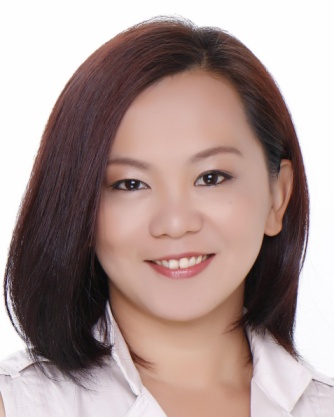 Emerald Email: emerald.383639@2freemail.com  Experience in supervisory work and administrative workHighly motivated and has good working attitudeAble to work in a TEAMEffective communication skills Effective leadership skillsAbility to perform task under tight schedules and deadlines and under pressureWorking knowledge in Microsoft Office, specializing in MS ExcelHighly trainable and is able to cascade the trainings either to a multi-cultural group or to a non-English speaking groupHas initiative and practices a sense of ownershipASEAN ProgramRegional representative for the Philippine Delegation As Youth Ambassador to GoodwillThe 27th Ship for Southeast Asian Youth Program (SSEAYP)October 24, 2000 - December 15, 2000	Employment HistoryLusail Hospitality Services for HH Emir’s Private Office (Qatar Palaces)Housekeeping Supervisor and Trainor   	June 2017 – August 2018Arranged and carried out the induction and ‘on the job’ training of cleaning staff in accordance with relevant health and safety practices.Assisted the Assistant Operations Manager with all matters regarding housekeepingAssisted the Villa in charge with accommodation mattersConsistently carried out safety inspections in internal and external cleaning activitiesSupervised and investigated the quality and standard of subcontractors.Supervised the cleaning service staff, including the allocation of workloads, monitored progress and performance, determined work priorities, paying particular attention to productivity and quality control through regular area visits.Controlled and monitored the correct use of appropriate cleaning materials in the area as well as to monitor stocks of cleaning equipment and materials in order that orders can be placed on a timely basis.Controlled and monitored the use of equipment in the area, arranged the repair or renewal of equipment and made recommendations to the Assistant Operations Manager.Maintained the cleaning reports and scheduled the annual leave, holidays, and sick leave of the cleanersMaintained cleaning staff attendance logs and timesheets for submission to the HR Department.Ensured key inventory is strictly followedCoordinated with the F&B department, Engineering Team and Security personnel during Client visitsCoordinated with the Administrative department for uniforms concerns Generated daily reports and incident reportsAssisted Security department in their training moduleDeployed in Dafna 2 Palace and Dukhan Chalet PalaceCoordinated with the QESH department for safety issuesAchievements:Initiated BICSc training for this start-up company managing the facilities of all palaces. A total of 120 housekeepers, laundry and kitchen stewards trained and assessed before deployment in the various sites.From the abovementioned, a training center was set-up along with visual aids and training tools and equipmentCreated a Manual and set the standards for Housekeeping DepartmentFormulated standard operating procedures in housekeeping, facilities management, and human resourcesMachines handled: 	All kinds of wet and dry vacuum cleaners, Water filtration vacuums, Road sweepers, Ride on scrubbing machines, Steaming machines, Floor polisherCompetent in:	Green Cleaning, Marble Crystallization, Ergonomics, Facilities Management Artisans’ Weekend (Scout Barrio, Baguio City, Philippines)Event Coordinator			December 2016 (One time event)			Created a safe, clean and wholesome environment to the guests and participants by managing the housekeeping and security manpower, operations and logistics of the eventThis highly successful community event showcased the various artisans and local bands from Luzon. The Department of Tourism endorsed this event with the aim of solidifying Baguio’s reputation as the vacation capital of the North.Sh. Mohammad Palace – Zabeel Palace (Dubai, United Arab Emirates)Housekeeping Supervisor	March 2016 – August 2016Monitored the housekeepers assigned to the Royal FamilyAttended to the needs of the Family during special events and diplomatic functionsSupervised the groundskeepers in the maintenance and cleanliness of the façade of the various Palace buildingsArranged the schedule of the staffOther tasks performed: scheduling and training the housekeepersSafari Group of CompaniesNational Guard Hospital-Health Affairs Project (Riyadh, KSA)Housekeeping Supervisor (Transferred to be part of Mobilization Team)	March 22, 2015– December 7, 2015Part of the Pre-opening Team from Phase 1 of the HospitalSupervised staff assigned in the 5th to 8th floor (7 wards, Oncology Laboratory, and Pharmacies including the Doctor’s On-call rooms, common areas and project team)Achievements: Highly recommended to be part of the mobilization team in the pre-opening of the National Guard Hospital-King Abdullah Specialist Children’s HospitalCreated a 24-hour timetable task in accordance to BICS (British International Cleaning Science) and National Guard Health Affairs Standards for all the 80+ areas of the hospital which will ensure the efficiency of the staff assigned in the area and aids the supervisors as a training tool and in gauging the output of the staff.Safari Group of CompaniesPrincess Noura Abdulrahman University Project (Riyadh, KSA)Housekeeping Supervisor (Promoted) 				April 1, 2014 – March 21, 2015Areas assigned at: Main Female Administration Building (Student Registration Area, Second Floor PO6 Side, Ground Floor PO 6 Side) Kindergarten School, Female Recreation CenterAssisted in the Single Occupants Villas and the Conference Building cleaningRecommendation:Employee of the Month (November 2014)Contribution:Educated staff on inventory and cost-cutting practices Safari Group of CompaniesPrincess Noura Abdulrahman University (Riyadh, KSA)Team Leader (Housekeeping)	September 25, 2013 – March 30, 2014Assisted and educated the staff in maintaining the Administration BuildingTrained the staff on Green Cleaning Methods as well as Health and Safety ProceduresAssisted Arabic Team Leaders and Supervisors in case of emergencies, leaves, and absencesAchievement:Promoted to Housekeeping Supervisor Adriatico Consortium Inc. Pan Pacific Hotel (Malate, Manila, Philippines)Operations Assistant		May 11, 2009 - March 26, 2013		Acted as Night Duty ManagerSupervised the Security workforce (37 total) and the Housekeeping staff (14 total)Coordinated with the Engineering Department for building maintenanceEnsured guests receive prompt attention and personal recognition throughout the buildingMonitored the tenants’ employees with regards to following building policiesResponded to guests’ needs and resolved any issue that aroseConducted daily departmental briefings and provided input in the Operations meetingsAssisted in planning for future staffing needs, recruitment, orientation and trainingCoached, counseled and disciplined staff by providing constructive feedback for improvementOther tasks included administrative duties and CCTV operationAchievements:Created an Operations Manual and updated the Building House RulesImproved the Emergency Evacuation ProcedureIncreased tenants’ participation in the Emergency Evacuation DrillsFeliz Hotpot/ Ayuyang Bar and Restaurant (Baguio City, Philippines)Payroll Master and Cashier 	March 16, 2008-July 31, 2008 	Chanum Foundation, Inc. Tam-awan Village (Baguio City, Philippines)Administrative Manager November 2004-November 2007	Achievements:Initiated and reinforced standard procedures with regards to documentation and servicesIncreased sales thru marketing strategies, networking, and improved amenities offered in the villageTrained TESDA on the job trainees on guest relations and office proceduresSynchronized the affairs and files of 30 artists and 80 crafts consignorsFostered media and customer relations through networking Increased the public’s interest and awareness of the foundation’s mission and vision through print  media, TV interviews, outreach programs and the launching of the websiteChanum Foundation, Inc. Tam-awan Village (Baguio City, Philippines)Payroll Master (Project-based)	September-October 2004Feliz Restaurant Hotel Baden Powell (Baguio City, Philippines)Sales Consultant (Project-based)			February-September 2004	Achievements:Introduced cost-cutting measures in the kitchen and bar operations Controlled the pilferage in the restaurant     
Chanum Foundation, Inc. Tam-awan Village (Baguio City, Philippines)Inventory Clerk (Project-based)			April -July 2002		Achievements:Standardized the products and services offered in the villageInitiated operational inventory methods thus the increase in sales Café San Luis Session Road (Baguio City)Marketing Assistant (Working Student)		July 2001-March 2002	Café San Luis, Session Road (Baguio City)Stock Clerk and Girl Friday (Working Student)	October 1999-February 2000Greenwich Fastfood Corporation, Baguio CityService Crew (Working Student)	June 1996 – November 1996	Academic HistoryOctober 2008	Japanese Language Studies (6 months), Sato Kokusai, Baguio CityAugust 2002	         Japanese Culture and Literature (Credits), Sophia University Tokyo, Japan September 2000	Bachelor of Laws (Credits), Saint Louis University, Baguio CityOctober 1999	Bachelor of Arts Major in English Studies, Saint Louis University, Baguio CityCivic MembershipsParticipation in the local and national Scrabble® tournamentsMember and past office of the Baguio-Benguet Club for Scrabble®Church volunteer Trainings attendedBasic First Aid		Basic Fire Fighting		Basic BookkeepingTrainings conducted:Housekeeping principles					Various Toolbox talks on work safety Grooming, Hygiene, and Personality Development		BICs training modules